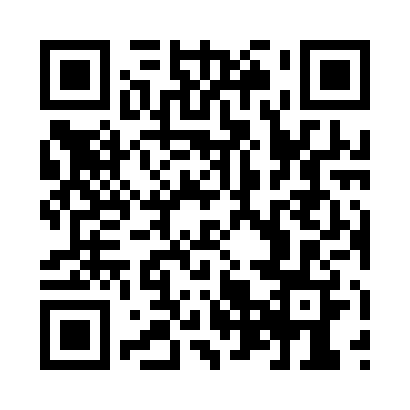 Prayer times for Acadia, Alberta, CanadaWed 1 May 2024 - Fri 31 May 2024High Latitude Method: Angle Based RulePrayer Calculation Method: Islamic Society of North AmericaAsar Calculation Method: HanafiPrayer times provided by https://www.salahtimes.comDateDayFajrSunriseDhuhrAsrMaghribIsha1Wed4:146:081:336:408:5910:542Thu4:116:071:336:419:0110:563Fri4:086:051:336:429:0210:594Sat4:066:031:336:439:0411:025Sun4:036:011:336:449:0511:046Mon4:006:001:336:459:0711:077Tue3:575:581:336:469:0811:108Wed3:545:561:336:479:1011:129Thu3:525:551:336:489:1111:1510Fri3:495:531:336:499:1311:1811Sat3:465:511:336:509:1511:2112Sun3:435:501:336:519:1611:2313Mon3:415:481:336:519:1811:2514Tue3:405:471:336:529:1911:2615Wed3:395:451:336:539:2011:2716Thu3:385:441:336:549:2211:2717Fri3:385:431:336:559:2311:2818Sat3:375:411:336:569:2511:2919Sun3:375:401:336:569:2611:3020Mon3:365:391:336:579:2711:3021Tue3:355:381:336:589:2911:3122Wed3:355:361:336:599:3011:3223Thu3:345:351:337:009:3111:3224Fri3:345:341:337:009:3311:3325Sat3:335:331:337:019:3411:3426Sun3:335:321:337:029:3511:3427Mon3:325:311:337:039:3611:3528Tue3:325:301:347:039:3811:3629Wed3:325:291:347:049:3911:3630Thu3:315:281:347:059:4011:3731Fri3:315:281:347:059:4111:38